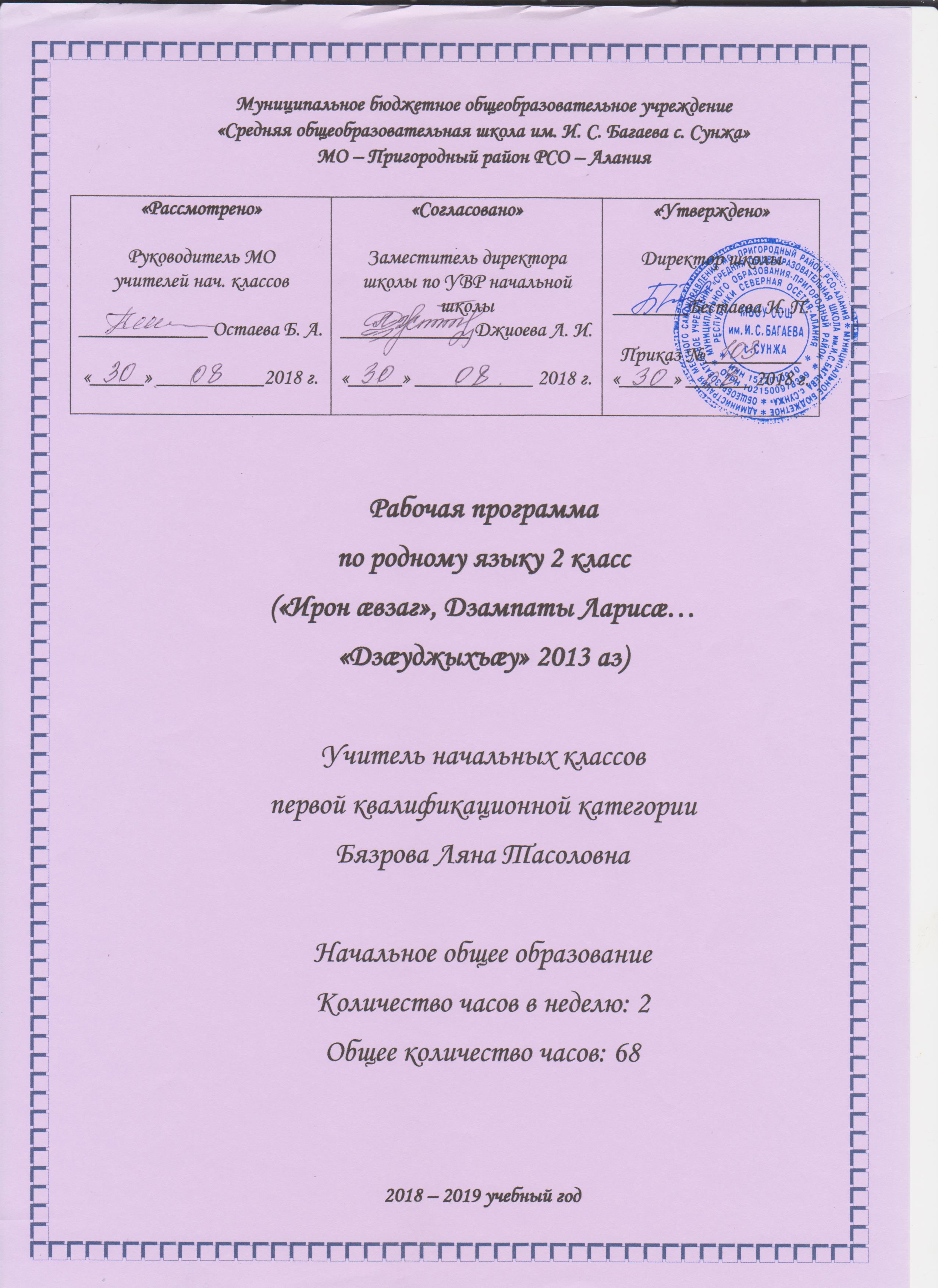 Кусӕн программӕ арӕзт ӕрцыд ног стандарты домӕнтӕм гӕсгӕ ӕмӕ ЮНЕСКО-йы кафедрӕйы арӕзт ахуырадон комплекты бындурыл. Ирон литературон кӕсынадӕн лӕвӕрд цӕуы къуыри 2 сахаты (ӕдӕппӕт 34 ахуырадон къуырийы-68 сахаты) Райдайæн скъолайы бындур æвæрд æрцæуы сывæллæтты алывæрсыг рæзтæн. Уымæ гæсгæ ирон æвзаг ахуыр кæныны хъуыддаг арæзт у ахæм нысан æмæ хæстæ сæххæст кæнынмæ:- хъуамæ сывæллæттæ сæ кæрæдзимæ иронау дзурын сахуыр уой. Уый тыххæй та хъæуы фидар фæлтæрддзинад кæсын, фыссын æмæ хъуыды кæнынæй;- иумæйаг ахуырадон зонындзинæдтæ бæрзонддæр кæнын; ныхасы рæзтыл кусын; фылдæр базонынмæ æмæ интеллект уæрæхдæр кæнынмæ тырнын;- мадæлон æвзаджы фæрцы сывæллоны алывæрсыгæй хъомыл кæнын;- хъазты хуызы сывæллæтты эмоционалон уавæр рæзын кæнын;- зонындзинæдтæ фылдæр кæнынмæ тырнындзинад рæзын кæнын. Ног (дыккаг фæлтæры) стандартты домæнтæ сты, цæмæй Уæрæсейы цæрæг алы адæмæн дæр йе ΄взаджы кад се ΄хсæн бæрзонддæр ист æрцæуа, цæхгæр фæхуыздæр уа йæ ахуыр кæныны хъуыддаг. Уыцы хæстæ та æххæст кæны райдайæн скъола.Ирон æвзаджы программæйы сæйраг идея у скъоладзауы ахуыры процессы сæйраг архайæг уæвынмæ сразæнгард кæнын.Ирон æвзаджы программæйы сæйраг хицæндзинад – скъоладзаутæн комплексон æгъдауæй æвзаджы тыххæй зонындзинæдтæ раттын. Æвзагзонынады программæйы спецификон хицæндзинæдтæ: мадæлон æвзагыл дзурыны нормативон арæхстдзинад: дзырдты растфыссынад æмæ растдзурынад, хъуыдыйæдты арæзт æмæ фыссынад.лингвистикон компетенци: æвзаджы иуæгты системон ахуырад, сæ арæзт, зæлынад, фыссынад æмæ ныхас; ныхасы компетенци: ныхас æмбарын æмæ дзы арæхстджынæй пайда кæнын хъуыдыйæдтæ аразгæйæ;коммуникативон компетенци: æвзагæй пайда кæныны фæлтæрддзинад ныхасы алыхуызон сферæты рæзын кæнын (царды, ахуырады ӕмӕ а.д.); культурон компетенци: лингвокультуроведческая (лингвокультурологическая) компетенция: изучение русского языка проводится на основе диалога национальной культуры с русской культурой с целью более глубокого понимания их обеих, а также русского языка и русской речи, созданных на русском языке произведений, для подготовки учащегося к межкультурной коммуникации и для его воспитания как поликультурной личности.			Программæ домы, цæмæй ахуырдзаутæ хицæн кæной мыртæ æмæ дамгъæтæПрограммæ домы, цæмæйскъоладзаутæ базонойтекстысæйрагдæрхъуыдырахицæнкæнын, уацмысымидисхиныхæстæйрадзурын, дзырдтынысаниуæгзонын, текстæнйæ аивадон æууæлтæ рахатын; сахуыруойхъуыдыкæнын, рæзасæ аивадон æнкъарынад, цымыдис æмæ разæнгардкæнойчиныгкæсынмæ.Æвзагзонынадыпрограммæйысæйрагнысан: гуырынкæнынуарзондзинадмадæлон æвзагмæ, куыд æппæтиронадæмыкультурæйы æвдисæнмæ;ахуырдзаутæмирон æвзаджыарæзт æмæ функицоналонархайдалысферæты æмæ ситуацитызонындзинæдтæ рæзынкæнын;Æвзагзонынадыпрограммæйысæйрагхæстæ: ирон æвзагмæ уæлдай ахаст гуырын кæнын, куыд ирон культурæйы аивдæр фæзынд;разæнгард кæнын дзургæ æмæ фысгæ ныхасы культурæйы бындурон ахуырмæ, раттын зонындзинæдтæ ирон æвзаджы нысанты системæй йæ арæз æмæ йæ функцитæ  зонындзинæдтæй практикон æгъдауæй пайда кæнын литаретурон æвзагыл дзургæ æмæ фысгæ ныхасыАзы кæронмæ скъоладзаутæ хъуамæ базоной:æппæт дамгъæты нæмттæ;хæлæсон æмæ æмхъæлæсон, зылангон æмæ æзылангон мыртæ;дамгъæтæ ё, э, ю, я, ж, ш, щ;уæнг; цавдон æмæ æнæцавдон уæнгтæ;дзырды лексикон нысаниуæг;синонимтæ æмæ антонимтæ;номдар, миногон æмæ мивдисæджы æмбарынæдтæ; сæ фæрстытæ:хъуыдыйады арзт;хъуыдыйады сæйраг уæнгтæ;æрхæцæн нысæнтты хуызтæ хъуыдыйады кæрон;тексты æмбарынад;Ахуырдзаутæ хъуамæ арæхсой:дзырдтæ алфавитон уагыл фыссын æмæ дзурынмæ;зыладамгъæтæ каллиграфион æгъдауæй раст фыссынмæ;дзырдтæ иу рæнхъæй иннæмæ уæнггай хæссынмæ;хъæлæсон у æмхъæлæсон у-йæ иртасынмæ;зылангон æмæ æзылангон æмхъæлæсонтæ кæрæдзийæ иртасынмæ;сæрмагонд номдарты стыр дамгъæ фыссынмæ;дæргъвæтин æмхъæлæсонтимæ дзырдтæ раст фыссынмæ;мырон-дамгъон равзæрст кæнынмæ;дзырдты цавд æвæрынмæ;дзырдтæ сæ нысаниуджытæм гæсгæ хицæн кæнынмæ;номдартæ, миногонтæ, мивдисджытæ сæ фæрстытæм гæсгæ иртасынмæхъуыдыйады сæйраг æмæ фæрссаг уæнгтæ амонынмæ;хъуыдыйады кæрон хъæугæ нысан æвæрынмæ;хъуыдыйад раст хъæлæсы уагæй кæсынмæ;дзырдтæ æмæ цыбыр хъуыдыйæдтæ фыссынмæ;тексты темæ бæрæг кæнынмæ æмæ йын сæргонд хъуыды кæнынмæ;тексты мидис хи ныхæстæй дзурынмæ.Литературæ:1. Дзампаты Л. Ирон æвзаг 3 кълас, Дзæуджыхъæу, 2015	2. Ирон æвзаджы программæ 1-11-æм кълæстæн, Дзæуджыхъæй, 20143. Пагæты З. 1-4 къл. Ахуыргæнинæгтæ кæсын- фыссын куыд зонынц, уымæн бæрæггæнæнтæ æвæрыны бæрцбарæнтæ. Дзæудж.         2003	4. Сидахъаты А. Дидактикон æрмæг ныхасы рæзтыл кусныæн. Дзæуджыхъæу, 2013.	5. Дзытиаты Э. Гæбæраты Р. Диктанттæ æмæ сфæлдыстадон куыстытæ ирон æвзагæй. 1-2 кълæстæн. Дзæуджыхъæу. 2011№НымӕцНымӕцУрочы темæ Универсалон ахуырадон архæйдтытӕУниверсалон ахуырадон архæйдтытӕУниверсалон ахуырадон архæйдтытӕУниверсалон ахуырадон архæйдтытӕУрочы типУрочы типУрочы типРавзаринаг фарстатæ№Пълан Фактон Урочы темæ Универсалон ахуырадон архæйдтытӕУниверсалон ахуырадон архæйдтытӕУниверсалон ахуырадон архæйдтытӕУниверсалон ахуырадон архæйдтытӕУрочы типУрочы типУрочы типРавзаринаг фарстатæ1.Скъола Фыццаг къласы рацыд æрмæг зæрдыл æрлæууын кæнын.Зонындзинадтæ райсыныл архайд (познавательные):информаци агурын чиныджы, таблицæты, иллюстрациты, схемæты, компьютеры. Анализ кæнын (сæйраг хъуыды хицæн кæнын, цæмæй арæзт у), хатдзæгтæ кæнын фактты бындурыл.Фæзындтæ æмæ факттæ къордтыл дих кæнын.информаци аразын (пъланы, тексты, таблицæйы, схемæйы хуызы).Зонындзинадтæ райсыныл архайд (познавательные):информаци агурын чиныджы, таблицæты, иллюстрациты, схемæты, компьютеры. Анализ кæнын (сæйраг хъуыды хицæн кæнын, цæмæй арæзт у), хатдзæгтæ кæнын фактты бындурыл.Фæзындтæ æмæ факттæ къордтыл дих кæнын.информаци аразын (пъланы, тексты, таблицæйы, схемæйы хуызы).Зонындзинадтæ райсыныл архайд (познавательные):информаци агурын чиныджы, таблицæты, иллюстрациты, схемæты, компьютеры. Анализ кæнын (сæйраг хъуыды хицæн кæнын, цæмæй арæзт у), хатдзæгтæ кæнын фактты бындурыл.Фæзындтæ æмæ факттæ къордтыл дих кæнын.информаци аразын (пъланы, тексты, таблицæйы, схемæйы хуызы).Зонындзинадтæ райсыныл архайд (познавательные):информаци агурын чиныджы, таблицæты, иллюстрациты, схемæты, компьютеры. Анализ кæнын (сæйраг хъуыды хицæн кæнын, цæмæй арæзт у), хатдзæгтæ кæнын фактты бындурыл.Фæзындтæ æмæ факттæ къордтыл дих кæнын.информаци аразын (пъланы, тексты, таблицæйы, схемæйы хуызы).Рацыд æрмæг зæрдыл æрлæууын кæнынРацыд æрмæг зæрдыл æрлæууын кæнынРацыд æрмæг зæрдыл æрлæууын кæнын- Чиныджы арæзтимæ зонгæ кӕнын. Чиныгимӕ кусын зонын: чингуыты хуызтӕкӕрӕдзийӕ иртасын(ахуыргӕнӕн, наукон,аивадон);чиныджы автор чи у,уый зонын; йӕ арӕзт ын зонын.  Хъӕугӕ темæ куыд ссарӕн ис, раиртæстытæ, зæрдылдаринæгтæ æмæ æмбарынгæнæн дзырдуатæй куыд пайда кæнын хъæуы. -  Тексты æмбарынад. Текст хъуыдыйæдтыл дих кæнын. Хъуыдыйад. 2 – 3. Дзырд. Хъуыдыйад. Текст.Зонындзинадтæ райсыныл архайд (познавательные):информаци агурын чиныджы, таблицæты, иллюстрациты, схемæты, компьютеры. Анализ кæнын (сæйраг хъуыды хицæн кæнын, цæмæй арæзт у), хатдзæгтæ кæнын фактты бындурыл.Фæзындтæ æмæ факттæ къордтыл дих кæнын.информаци аразын (пъланы, тексты, таблицæйы, схемæйы хуызы).Зонындзинадтæ райсыныл архайд (познавательные):информаци агурын чиныджы, таблицæты, иллюстрациты, схемæты, компьютеры. Анализ кæнын (сæйраг хъуыды хицæн кæнын, цæмæй арæзт у), хатдзæгтæ кæнын фактты бындурыл.Фæзындтæ æмæ факттæ къордтыл дих кæнын.информаци аразын (пъланы, тексты, таблицæйы, схемæйы хуызы).Зонындзинадтæ райсыныл архайд (познавательные):информаци агурын чиныджы, таблицæты, иллюстрациты, схемæты, компьютеры. Анализ кæнын (сæйраг хъуыды хицæн кæнын, цæмæй арæзт у), хатдзæгтæ кæнын фактты бындурыл.Фæзындтæ æмæ факттæ къордтыл дих кæнын.информаци аразын (пъланы, тексты, таблицæйы, схемæйы хуызы).Зонындзинадтæ райсыныл архайд (познавательные):информаци агурын чиныджы, таблицæты, иллюстрациты, схемæты, компьютеры. Анализ кæнын (сæйраг хъуыды хицæн кæнын, цæмæй арæзт у), хатдзæгтæ кæнын фактты бындурыл.Фæзындтæ æмæ факттæ къордтыл дих кæнын.информаци аразын (пъланы, тексты, таблицæйы, схемæйы хуызы).Рацыд æрмæг зæрдыл æрлæууын кæнынРацыд æрмæг зæрдыл æрлæууын кæнынРацыд æрмæг зæрдыл æрлæууын кæнын- Чиныджы арæзтимæ зонгæ кӕнын. Чиныгимӕ кусын зонын: чингуыты хуызтӕкӕрӕдзийӕ иртасын(ахуыргӕнӕн, наукон,аивадон);чиныджы автор чи у,уый зонын; йӕ арӕзт ын зонын.  Хъӕугӕ темæ куыд ссарӕн ис, раиртæстытæ, зæрдылдаринæгтæ æмæ æмбарынгæнæн дзырдуатæй куыд пайда кæнын хъæуы. -  Тексты æмбарынад. Текст хъуыдыйæдтыл дих кæнын. Хъуыдыйад. 4. Мыртæ æмæ дамгъæтæФакттæ, фæзындтæ, абстрактонæмбарынæдтæ кæрæдзиимæ барын.Аххосæгтæ агурын æмæ сын хатдзæгтæ кæнын.Ахуыргæнæджы æххуысæй, кæнæ хибарæй ассоциацитæ агурын, модельтæ аразынФакттæ, фæзындтæ, абстрактонæмбарынæдтæ кæрæдзиимæ барын.Аххосæгтæ агурын æмæ сын хатдзæгтæ кæнын.Ахуыргæнæджы æххуысæй, кæнæ хибарæй ассоциацитæ агурын, модельтæ аразынФакттæ, фæзындтæ, абстрактонæмбарынæдтæ кæрæдзиимæ барын.Аххосæгтæ агурын æмæ сын хатдзæгтæ кæнын.Ахуыргæнæджы æххуысæй, кæнæ хибарæй ассоциацитæ агурын, модельтæ аразынФакттæ, фæзындтæ, абстрактонæмбарынæдтæ кæрæдзиимæ барын.Аххосæгтæ агурын æмæ сын хатдзæгтæ кæнын.Ахуыргæнæджы æххуысæй, кæнæ хибарæй ассоциацитæ агурын, модельтæ аразынРацыд æрмæг зæрдыл æрлæууын кæнынРацыд æрмæг зæрдыл æрлæууын кæнынРацыд æрмæг зæрдыл æрлæууын кæнынПредмет, миниуæг æмæ архайдæвдисæг дзырдтæ. 5 – 6.Хъæлæсон æмæ æмхъæлæсон мыртæУдгоймагон универсалон архайд (личностные):Адæймаджы раконд хъуыддаг адæймагæй хицæн кæнын зонын, алыхуызон ситуациты йын аргъ кæнын зонын.Адæймаджы раконд хъуыддæгтæй хорз кæнæ æвзæр рахонæн кæцыйæн ис,уый æмбарын(афтæ хи хъуыддæгтæн дæр).Хи хорз, кæнæ æвзæр миниуджытыл сæттын æмæ сæ æмбарын.Дæ райгуырæн бæстæимæ,Уæрæсеимæ дæ цы бæтты, уыцы миниуджытæ зонын æмæ сæдзурын.Дæхи хуызæн чи нæу, ахæм адæмимæ дзурын зонын,æндæр адæмы хæттыты минæвæрттæн аргъ кæнын.Иумæйаг хи дарыны æгъдæуттæй пайда кæнын зонын, конфликттæй хи хъахъхъæнын.Алыхуызон ситуациты хи дарыны æгъдæуттæ æвзарын зонын.Хи æвзæр миниуджытæ зонын æмæ сын дзуапп дæттын(хи æфхæрын зонын, искæйы æфхæрд æмбарын дæхи раконд æвзæр хъуыддаджы тыххæй)Удгоймагон универсалон архайд (личностные):Адæймаджы раконд хъуыддаг адæймагæй хицæн кæнын зонын, алыхуызон ситуациты йын аргъ кæнын зонын.Адæймаджы раконд хъуыддæгтæй хорз кæнæ æвзæр рахонæн кæцыйæн ис,уый æмбарын(афтæ хи хъуыддæгтæн дæр).Хи хорз, кæнæ æвзæр миниуджытыл сæттын æмæ сæ æмбарын.Дæ райгуырæн бæстæимæ,Уæрæсеимæ дæ цы бæтты, уыцы миниуджытæ зонын æмæ сæдзурын.Дæхи хуызæн чи нæу, ахæм адæмимæ дзурын зонын,æндæр адæмы хæттыты минæвæрттæн аргъ кæнын.Иумæйаг хи дарыны æгъдæуттæй пайда кæнын зонын, конфликттæй хи хъахъхъæнын.Алыхуызон ситуациты хи дарыны æгъдæуттæ æвзарын зонын.Хи æвзæр миниуджытæ зонын æмæ сын дзуапп дæттын(хи æфхæрын зонын, искæйы æфхæрд æмбарын дæхи раконд æвзæр хъуыддаджы тыххæй)Удгоймагон универсалон архайд (личностные):Адæймаджы раконд хъуыддаг адæймагæй хицæн кæнын зонын, алыхуызон ситуациты йын аргъ кæнын зонын.Адæймаджы раконд хъуыддæгтæй хорз кæнæ æвзæр рахонæн кæцыйæн ис,уый æмбарын(афтæ хи хъуыддæгтæн дæр).Хи хорз, кæнæ æвзæр миниуджытыл сæттын æмæ сæ æмбарын.Дæ райгуырæн бæстæимæ,Уæрæсеимæ дæ цы бæтты, уыцы миниуджытæ зонын æмæ сæдзурын.Дæхи хуызæн чи нæу, ахæм адæмимæ дзурын зонын,æндæр адæмы хæттыты минæвæрттæн аргъ кæнын.Иумæйаг хи дарыны æгъдæуттæй пайда кæнын зонын, конфликттæй хи хъахъхъæнын.Алыхуызон ситуациты хи дарыны æгъдæуттæ æвзарын зонын.Хи æвзæр миниуджытæ зонын æмæ сын дзуапп дæттын(хи æфхæрын зонын, искæйы æфхæрд æмбарын дæхи раконд æвзæр хъуыддаджы тыххæй)Удгоймагон универсалон архайд (личностные):Адæймаджы раконд хъуыддаг адæймагæй хицæн кæнын зонын, алыхуызон ситуациты йын аргъ кæнын зонын.Адæймаджы раконд хъуыддæгтæй хорз кæнæ æвзæр рахонæн кæцыйæн ис,уый æмбарын(афтæ хи хъуыддæгтæн дæр).Хи хорз, кæнæ æвзæр миниуджытыл сæттын æмæ сæ æмбарын.Дæ райгуырæн бæстæимæ,Уæрæсеимæ дæ цы бæтты, уыцы миниуджытæ зонын æмæ сæдзурын.Дæхи хуызæн чи нæу, ахæм адæмимæ дзурын зонын,æндæр адæмы хæттыты минæвæрттæн аргъ кæнын.Иумæйаг хи дарыны æгъдæуттæй пайда кæнын зонын, конфликттæй хи хъахъхъæнын.Алыхуызон ситуациты хи дарыны æгъдæуттæ æвзарын зонын.Хи æвзæр миниуджытæ зонын æмæ сын дзуапп дæттын(хи æфхæрын зонын, искæйы æфхæрд æмбарын дæхи раконд æвзæр хъуыддаджы тыххæй)Рацыд æрмæг зæрдыл æрлæууын кæнынРацыд æрмæг зæрдыл æрлæууын кæнынРацыд æрмæг зæрдыл æрлæууын кæнынХъæлæсон æмæ æмхъæлæсон мыртæ. 7 – 8.Зылангон æмæ æзылангон æмхъæлæсонтæ Регулятивон универсалон архайд:Нысан æвæрын, проблемæ агурын æмæ æвæрын (урокæн, проектæн) ахуыргæнæгимæ æмæ хибарæй.Нысан сæххæст кæныны фæрæзтæ агурын къордты кусгæйæ, кæнæ ахуыргæнæджы æххуысæй.Ахуыргæнæджы æххуысæй кæнæ хибарæй архайдæн пълан аразын.Пъланмæ гæсгæ кусын, нысанимæ йæ барын, рæдыдтæ агурын æмæ сæ раст кæнын.Критеритæм гæсгæ нысан сæххæст кæныны къæпхæн сбæрæг кæнын.Регулятивон универсалон архайд:Нысан æвæрын, проблемæ агурын æмæ æвæрын (урокæн, проектæн) ахуыргæнæгимæ æмæ хибарæй.Нысан сæххæст кæныны фæрæзтæ агурын къордты кусгæйæ, кæнæ ахуыргæнæджы æххуысæй.Ахуыргæнæджы æххуысæй кæнæ хибарæй архайдæн пълан аразын.Пъланмæ гæсгæ кусын, нысанимæ йæ барын, рæдыдтæ агурын æмæ сæ раст кæнын.Критеритæм гæсгæ нысан сæххæст кæныны къæпхæн сбæрæг кæнын.Регулятивон универсалон архайд:Нысан æвæрын, проблемæ агурын æмæ æвæрын (урокæн, проектæн) ахуыргæнæгимæ æмæ хибарæй.Нысан сæххæст кæныны фæрæзтæ агурын къордты кусгæйæ, кæнæ ахуыргæнæджы æххуысæй.Ахуыргæнæджы æххуысæй кæнæ хибарæй архайдæн пълан аразын.Пъланмæ гæсгæ кусын, нысанимæ йæ барын, рæдыдтæ агурын æмæ сæ раст кæнын.Критеритæм гæсгæ нысан сæххæст кæныны къæпхæн сбæрæг кæнын.Регулятивон универсалон архайд:Нысан æвæрын, проблемæ агурын æмæ æвæрын (урокæн, проектæн) ахуыргæнæгимæ æмæ хибарæй.Нысан сæххæст кæныны фæрæзтæ агурын къордты кусгæйæ, кæнæ ахуыргæнæджы æххуысæй.Ахуыргæнæджы æххуысæй кæнæ хибарæй архайдæн пълан аразын.Пъланмæ гæсгæ кусын, нысанимæ йæ барын, рæдыдтæ агурын æмæ сæ раст кæнын.Критеритæм гæсгæ нысан сæххæст кæныны къæпхæн сбæрæг кæнын.Рефлекси. Контролон урок.Рефлекси. Контролон урок.Рефлекси. Контролон урок.9.Дæргъвæтин æмхъæлæсонты растфыссынадКоммуникативон универсалон архайд:Хи хъуыдытæ искӕмӕн дзурын, аргументтæ æмæ сæ факттæй æххæст кæнын.Хи хъуыдытæ аивынмæ цæттæ уæвын, контр аргумент тыхджындæр куы рауайа, уæд. Критикон цæстæнгас химæ.Диалогы архайын: Искæмæ хъусын æмæ йæ фехъусын.Æндæр искæйы позици æмбарын(тексты авторимæ диалогы цæуын).Алыхуызон хæстæ сæххæст кæныны тыххæй фысгæ æмæ дзургæ тексттæ аразын (хибарæй æмæ ахуыргæнæгимæ).Коммуникативон хæстæ сæххæст кæнынæн алыхуызы ныхасы ситуацитæ аразын.Къæйтты,къордты кусын(лидеры, критикы, æххæстгæнæджы ролы).Конфликттæ мынæг кæнын, баныхас кæнын зонын, барын.Коммуникативон универсалон архайд:Хи хъуыдытæ искӕмӕн дзурын, аргументтæ æмæ сæ факттæй æххæст кæнын.Хи хъуыдытæ аивынмæ цæттæ уæвын, контр аргумент тыхджындæр куы рауайа, уæд. Критикон цæстæнгас химæ.Диалогы архайын: Искæмæ хъусын æмæ йæ фехъусын.Æндæр искæйы позици æмбарын(тексты авторимæ диалогы цæуын).Алыхуызон хæстæ сæххæст кæныны тыххæй фысгæ æмæ дзургæ тексттæ аразын (хибарæй æмæ ахуыргæнæгимæ).Коммуникативон хæстæ сæххæст кæнынæн алыхуызы ныхасы ситуацитæ аразын.Къæйтты,къордты кусын(лидеры, критикы, æххæстгæнæджы ролы).Конфликттæ мынæг кæнын, баныхас кæнын зонын, барын.Коммуникативон универсалон архайд:Хи хъуыдытæ искӕмӕн дзурын, аргументтæ æмæ сæ факттæй æххæст кæнын.Хи хъуыдытæ аивынмæ цæттæ уæвын, контр аргумент тыхджындæр куы рауайа, уæд. Критикон цæстæнгас химæ.Диалогы архайын: Искæмæ хъусын æмæ йæ фехъусын.Æндæр искæйы позици æмбарын(тексты авторимæ диалогы цæуын).Алыхуызон хæстæ сæххæст кæныны тыххæй фысгæ æмæ дзургæ тексттæ аразын (хибарæй æмæ ахуыргæнæгимæ).Коммуникативон хæстæ сæххæст кæнынæн алыхуызы ныхасы ситуацитæ аразын.Къæйтты,къордты кусын(лидеры, критикы, æххæстгæнæджы ролы).Конфликттæ мынæг кæнын, баныхас кæнын зонын, барын.Ног æрмæгНог æрмæгНог æрмæгНог æрмæгФæззыгон нывтæ. Зылангон æмæ æзылангон æмхъæлæсонтæ кæрæдзийæ иртасын10.Дамгъæтæ гъ, дж, дз, къ, пъ, тъ, хъ, цъ, чъ, дзырдты мидæгÆмкъай зылангон æмæ æзылангон æмхъæлæсонтæ (в-ф, г-к, дз-ц, гъ-х, з-с, дж-ч) кæрæдзийæ иртасын.11.Уырыссаг æвзагæй æрбайсгæ дзырдты дамгъæтæ ё, ж, ш, щ, ъ, ы, ь, э, ю, я раст кæсын æмæ фыссын.Темæмæ гæсгæ 12.АлфавитНог æрмæгНог æрмæгНог æрмæгНог æрмæгНог æрмæгДæргъвæтин æмхъæлæсонты растфыссынадыл  бакусын 13.Контролон диктант.14.Рæдыдтытыл куыст.15.Уæнг æмæ дзырд Рефлекси. Контролон урок.Рефлекси. Контролон урок.Рефлекси. Контролон урок.Рефлекси. Контролон урок.Рефлекси. Контролон урок.16.Дзырдтæ иу рæнхъæй иннæмæ хæссынНог æрмæгНог æрмæгНог æрмæгНог æрмæгНог æрмæгДзырды арæзт, йæ хæйттæ. (æмбарынад) Кæрон (æмбарынад)17.Æмхъæлæсонтæ й æмæ у кæм ис, ахæм дзырдтæ иу рæнхъæй иннæмæ хæссынНог æрмæгНог æрмæгНог æрмæгНог æрмæгНог æрмæгУидаг - иумæйаг æмбарынад. Æмуидагон дзырдтæ (раиртæст).18.Дзырдтæ иу рæнхъæй иннæмæ хæсын.Ног æрмæгНог æрмæгНог æрмæгНог æрмæгНог æрмæгФæсæфтуан (раиртæст). Фæсæфтуантæ -æг, -аг, -он, -дон, -джын, сæ нысаниуджытæ. 19 – 20.Цавд.Ног æрмæгНог æрмæгНог æрмæгНог æрмæгНог æрмæгРазæфтуан (раиртæст) разæфтуантæ æнæ-, æм-, а-, ба-, ра-, æрба-, ны-, с-. Дзырдты растфыссынад. 21.Дзырды лексикон нысаниуæгРефлекси. Контролон урок.Рефлекси. Контролон урок.Рефлекси. Контролон урок.Рефлекси. Контролон урок.Рефлекси. Контролон урок.22.СинонимтæРацыд æрмæг сфæлхат кæнынРацыд æрмæг сфæлхат кæнынРацыд æрмæг сфæлхат кæнынРацыд æрмæг сфæлхат кæнынРацыд æрмæг сфæлхат кæнын23.Антонимтæ Ног æрмæгНог æрмæгНог æрмæгНог æрмæгНог æрмæг24.Контролон диктант.25.Рæдыдтыты куыст.26 – 28.Ныхасы хæйттæ. Номдар  Рефлекси. Контролон урок.Рефлекси. Контролон урок.Рефлекси. Контролон урок.Рефлекси. Контролон урок.Рефлекси. Контролон урок.29.Стыр дамгъæ адæймæгты нæмттыНог æрмæгНог æрмæгНог æрмæгНог æрмæгНог æрмæгДзырды лексикон нысаниуæг. (иумæйаг æмбарынад)30.Контролон диктант31.Рæдыдтытыл куыст32.Стыр дамгъæ горæтты, хъæуты, уынгты æмæ дæтты сæрмагонд нæмтты.Ног æрмæгНог æрмæгНог æрмæгНог æрмæгНог æрмæг33.Стыр дамгъæ цæрæгойты нæмттыРефлекси. Контролон урок.Рефлекси. Контролон урок.Рефлекси. Контролон урок.Рефлекси. Контролон урок.Рефлекси. Контролон урок.34.Рацыд æрмæг фæлхат кæныны урок Ног æрмæгНог æрмæгНог æрмæгНог æрмæгНог æрмæгÆрдз зымæгон. Номдар, миногон, мивдисæг. (иумæйаг æмбарынад)Номдар куыд ныхасы хай) иумæйаг æмбарынад), йæ фæрстытæ, йæ ахадындзинад,35 – 38.Миногон Ног æрмæгНог æрмæгНог æрмæгНог æрмæгНог æрмæгНомдарты ивынад нымæцтæм гæсгæ: иууон æмæ бирæон нымæц. 39.Контролон диктант.40.Рæдыдтытыл куыст.41 – 45.Мивдисæг Ног æрмæгНог æрмæгНог æрмæгНог æрмæгНог æрмæгМивдисæг куыд ныхасы хай афтæ.46.Контролон диктант.47.Рæдыдтытыл куыст.48.Рацыд æрмæг фæлхат кæныны урокНог æрмæгНог æрмæгНог æрмæгНог æрмæгНог æрмæг49 – 50.Хъуыдыйад Изложени фыссыныл куыст 51.Контролон диктант.52.Рæдыдтытыл куыст.53.Рацыд æрмæг зæрдыл æрлæууын кæныны урокНог æрмæгНог æрмæгНог æрмæгНог æрмæгНог æрмæгМиногон куыд ныхасы хай, йæ иумæйаг нысаниуæг, йæ фæрстытæ. 54.Ахуыр кæнæм хъуыдыйæдтæ сæ загъды нысанмæ гæсгæ хицæн кæнын.Ног æрмæгНог æрмæгНог æрмæгНог æрмæгНог æрмæг55.Зонгæ кæнæм хъуыдыйады сæйраг уæнгтимæ.Ног æрмæгНог æрмæгНог æрмæгНог æрмæгНог æрмæг56.Ахуыр кæнæм хъуыдыйады мидæг дзырдты æхсæн бастдзинæдтæ бæрæг кæнын.Ног æрмæгНог æрмæгНог æрмæгНог æрмæгНог æрмæг57.Контролон диктант. 58.Рæдыдтытыл куыст.59.Ныхасы рæзтыл куыст.60.Мыртæ æмæ дамгъæтæ.Ног æрмæгНог æрмæгНог æрмæгНог æрмæгНог æрмæгДзырды лексикон нысаниуæг. (иумæйаг æмбарынад)61.Дзырдтæ сæ нысаниуджытæм гæсгæ иртасын.Ног æрмæгНог æрмæгНог æрмæгНог æрмæгНог æрмæгДзырды лексикон нысаниуæг. (иумæйаг æмбарынад)62.Дзырдтæ фæрстытæм гæсгæ иртасын.Ног æрмæгНог æрмæгНог æрмæгНог æрмæгНог æрмæгДзырды лексикон нысаниуæг. (иумæйаг æмбарынад)63.Хъуыдыйад.Ног æрмæгНог æрмæгНог æрмæгНог æрмæгНог æрмæг64.Контролон диктант.65.Рæдыдтытыл куыст.66 – 68.Ныхасы рæзтыл куыст.Рацыд æрмæг фæлхат кæнын.